Załącznik mapowy 1		działka 2911/13	ul. Marzanny	Cele:   droga dojazdowa i magazynowe – 1375,30 m2			GGN.645.19.2022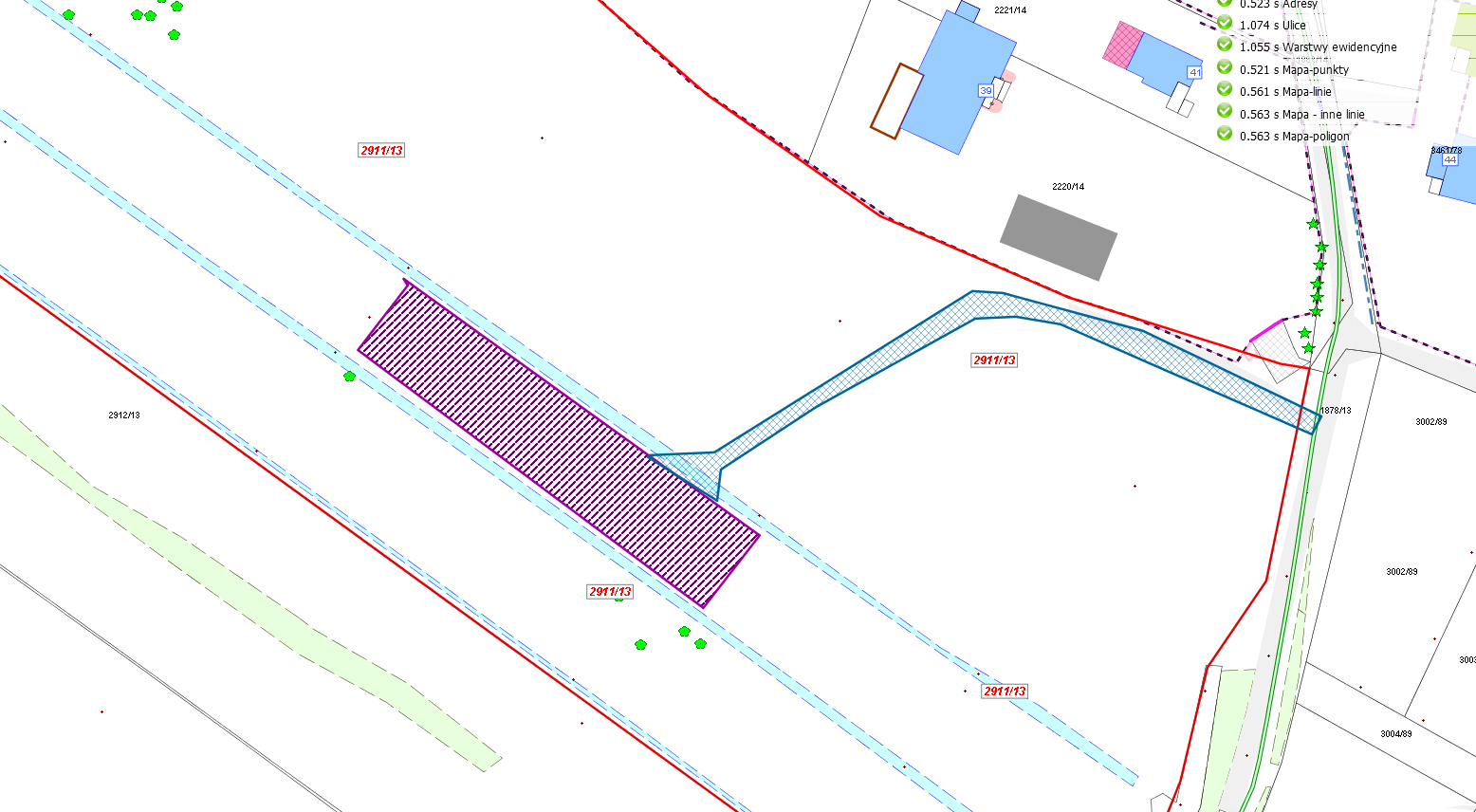 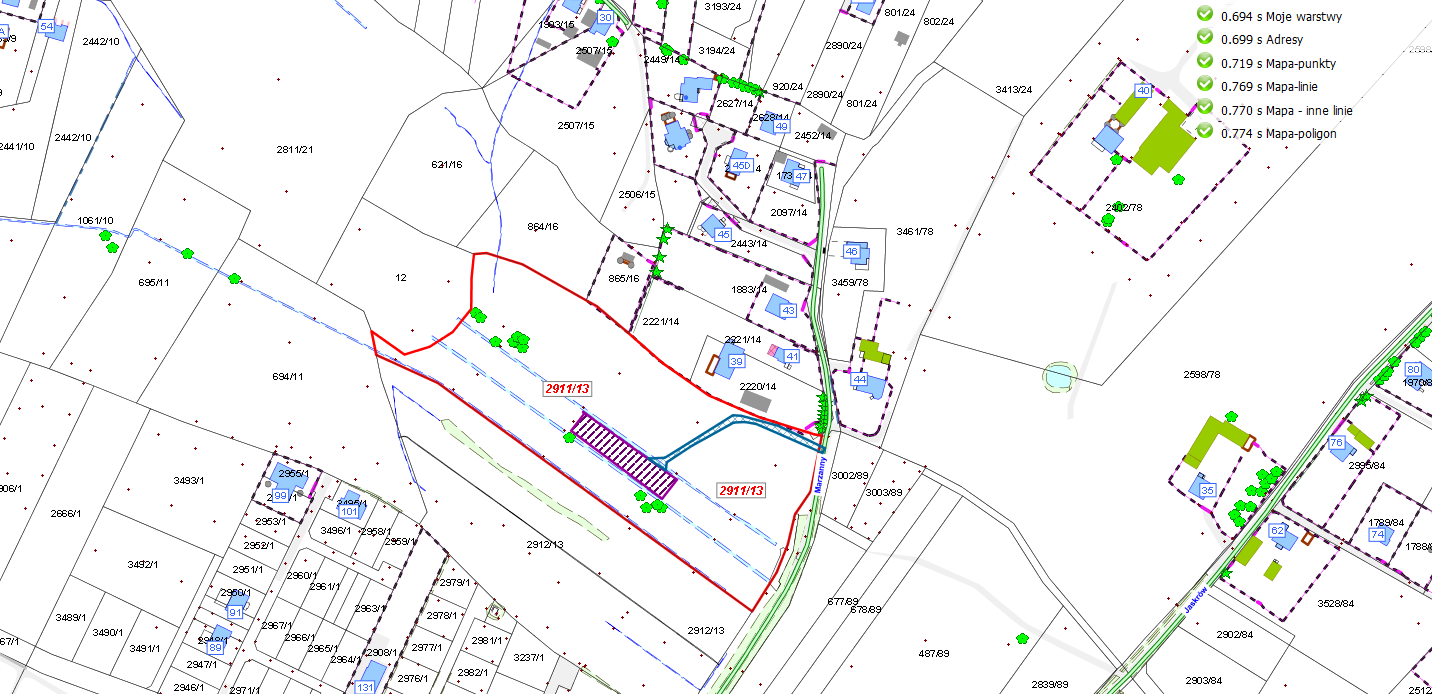 LEGENDALEGENDATeren do dzierżawy na cele magazynowe – 340 m2Teren do dzierżawy pod drogę dojazdową – 1035.30 m2